Общество с ограниченной ответственностью«А.У.Д.И.»ИНН/КПП 6163004404/616301001. ОКВЭД 74.12. ОКПО 27211653.
344007, г. Ростов-на-Дону, ул. Большая Садовая, 69 (РГЭУ «РИНХ»), офис 507
Тел. (863) 269-84-84, (863) 240-54-75. E-mail: audi@donpac.ru
Р/с № 40702810900000000819 в ОАО КБ «Центр-инвест» г. Ростов-на-Дону,
Корр. счет № 30101810100000000762 в ГРКЦ ГУ Банка России по Ростовской области,БИК 046015762№119 от « 17 » сентября 2010 г.Аудиторское заключение составлено аудиторской организацией при следующихобстоятельствах:аудит проводился в отношении полного комплекта годовой бухгалтерской отчетности, состав которой установлен Федеральным законом «О бухгалтерском учете»;бухгалтерская отчетность составлена руководством аудируемого лица в соответствии с установленными правилами составления бухгалтерской отчетности;условия аудиторского задания в части ответственности руководства аудируемого лица за бухгалтерскую отчетность соответствуют требованиям правил отчетности;помимо аудита бухгалтерской отчетности нормативные правовые акты не предусматривают обязанность аудитора провести дополнительные процедуры в отношении этой отчетности.АУДИТОРСКОЕ ЗАКЛЮЧЕНИЕпо финансовой (бухгалтерской) отчетностиООО «Энергосбыт-Первомайский» за период с 1 января по 31 декабря 2009 годаУчастникам Общества с ограниченной ответственностью ООО «Энергосбыт-Первомайский».Сведения об аудируемом лицеПолное наименование: Общество с ограниченной ответственностью¥«Энергосбыт-Первомайский».	tСокращенное наименование: ООО «Энергосбыт-Первомайский». Государственный регистрационный номер (ОГРН): 1066166000780. Место нахождения: 344029, г. Ростов-на-Дону, ул. Металлургическая,102/2.2Сведения об аудитореПолное наименование: Общество с ограниченной ответственностью «А.У.Д.И.».Сокращенное наименование: ООО «А.У.Д.И.». Государственный регистрационный номер (ОГРН): 1026103165791. Место нахождения: Российская Федерация, 344007, г. Ростов-на-Дону, ул. Б. Садовая, 69, офис 507.Полное наименование саморегулируемой организации (СРО) аудиторов: Некоммерческое партнерство «Гильдия аудиторов Региональных Институтов Профессиональных бухгалтеров».Сокращенное наименование саморегулируемой организации (СРО) аудиторов: НП «Гильдия аудиторов ИПБР».Основной регистрационный номер записи (ОРНЗ) ООО «А.У.Д.И.» в Реестре аудиторов и аудиторских организаций НП «Гильдия аудиторов ИПБР»-11004006082.Сертификат о корпоративном членстве ООО «А.У.Д.И.» в НП «Гильдия аудиторов ИПБР» серии ГА № 010636 выдан на основании решения Президентского Совета НП «Гильдия аудиторов ИПБР» от 19.01.2010г., протокол № 1/10.Заключение о бухгалтерской отчетностиМы провели аудит прилагаемой бухгалтерской отчетности организации ООО «Энергосбыт-Первомайский», состоящей из:бухгалтерского баланса по состоянию на 31 декабря 2009 года;отчета о прибылях и убытках за 2009 год;отчета об изменениях капитала за 2009 год;отчета о движении денежных средств за 2009 год;других приложений к бухгалтерскому балансу и отчету о прибылях и убытках;пояснительной записки.3Ответственность аудируемого лица за бухгалтерскую отчетностьРуководство аудируемого лица несет ответственность за составление и достоверность указанной бухгалтерской отчетности в соответствии с установленными правилами составления бухгалтерской отчетности и за систему внутреннего контроля, необходимую для составления бухгалтерской отчетности, не содержащей существенных искажений вследствие недобросовестных действий или ошибок.Ответственность аудитораНаша ответственность заключается в выражении мнения о достоверности бухгалтерской отчетности на основе проведенного нами аудита. Мы проводили аудит в соответствии с федеральными стандартами аудиторской деятельности. Данные стандарты требуют соблюдения применимых этических норм, а также планирования и проведения аудита таким образом, чтобы получить достаточную уверенность в том, что бухгалтерская отчетность не содержит существенных искажений.Аудит включал проведение аудиторских процедур, направленных на получение аудиторских доказательств, подтверждающих числовые показатели в бухгалтерской отчетности и раскрытие в ней информации. Выбор аудиторских процедур является предметом нашего суждения, которое основывается на оценке риска существенных искажений, допущенных вследствие недобросовестных действий или ошибок. В процессе оценки данного риска нами рассмотрена система внутреннего контроля, обеспечивающая составление и достоверность бухгалтерской отчетности, с целью выбора соответствующих аудиторских процедур, но не с целью выражения мнения об эффективности системы внутреннего контроля.Аудит также включал оценку надлежащего характера применяемой учетной политики и обоснованности оценочных показателей, полученных руководством аудируемого лица, а также оценку представления бухгалтерской отчетности в целом.■1IМы полагаем, что полученные в ходе аудита аудиторские доказательства дают достаточные основания для выражения мнения о достоверности бухгалтерской отчетности.МнениеПо нашему мнению, бухгалтерская отчетность отражает достоверно во всех существенных отношениях финансовое положение организации ООО «Энергосбыт-Первомайский» по состоянию на 31 декабря 2009 года, результаты ее финансово-хозяйственной деятельности и движение денежных средств за 2009 год в соответствии с установленными правилами составления бухгалтерской отчетности.Генеральный директор
ООО «А.У.Д.И.»«17» сентября 2010 года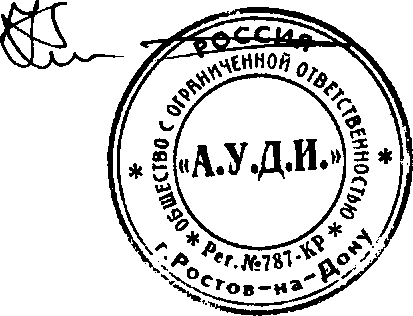 Ю.В. Конобеев